UNION LOCALE C.G.T des syndicats de Nancy et ses environs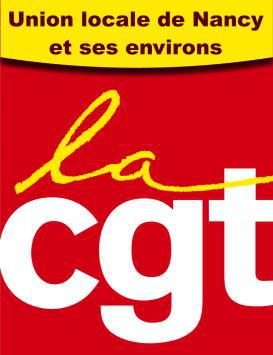 ul-cgtncy@wanadoo.frNancy, le 21 août 2017.Calendrier formation syndicale fin 2017 UL CGT Nancy-	Du 16 au 20 octobre 2017Souffrance au Travail  (Le travail au cœur de notre démarche revendicative) (5 jours)	125 €-	Du 20 au 24 novembre 2017Accueil-	Les 6 et 7 novembre 2017  (complet)Activités syndicalesDu 25 au 27 septembre 2017 (annulé par manque de stagiaires)PS : les sommes affichées correspondent au coût des repas + frais pédagogiques17 rue Drouin – 54000 NANCYTéléphone : 03 83 32 20 14 – Télécopie : 03 83 32 04 34Niveau I – Tronc Commun (5 jours)Niveau I – Tronc Commun (5 jours)125 €